Завдання ІІ етапу Всеукраїнської учнівської олімпіади з хімії8 грудня 2018 року м Київ7 класВиберіть приклад хімічного явища:А. утворення льоду;Б. згинання скляної палички при нагріванні;В. утворення хмар;Г. утворення чорного нальоту на срібних предметах.Визначте сполуку, що містить хімічний елемент з найбільшим значенням валентності:А. NO2; 	Б. Al2O3; 	В. FeO; 	Г. V2O5.Укажіть суму коефіцієнтів в рівнянні реакції BaO + H3PO4 = Ba3(PO4)2 + H2O:А.  5; 		Б.  6; 		В.  10; 		Г.  9.Виберіть назву складної речовини:А. граніт; 	Б.  вода;  	В. кисень; 	Г. азот.Установіть послідовність зменшення масової частки Оксигену у сполуках:А. Li2SO4;Б. Al(NO2)3;В. Ca(ClO3)2;Г. K2Cr2O7.Встановіть відповідність між формулою сполуки її характеристикою та властивостями:Завдання 2Масова частка германій(IV) оксиду (GeO2) у зразку попелу теплової електростанції становить 1,26%. Обчисліть масу Германію, що міститься в 1 т попелу. Яку масу попелу треба переробити, щоб добути 20 кг германію?Завдання 3Елемент може виявляти валентність 2 і 4. Масові частки Оксигену в його оксидах (бінарних сполуках з Оксигеном) відносяться, як 1 : 1,27. Визначить елемент і напишіть формули оксидів.Завдання 4Складіть план розділення суміші залізних ошурок, подрібненого корка та кухонної солі. Поясніть ваші міркування.Завдання 5Напишіть рівняння реакцій за нижче поданими схемами:_____ + ____ → Al2S3;     Cu(OH)2 → CuO + _____ ;  CaO + HCl → ________ + H2O;Fe + CuSO4 = _________ + Cu;  P + O2 = _______ ;  CH4 + O2 = ______ + _______ . 8 класВизначте формулу газу, густина якого за повітрям складає 2:А. СH4; 	Б. H2S; 		В. C4H10; 	Г. SO2.Виберіть елемент, який має найбільшу електронегативність:А. H; 		Б. Р; 		В. F; 		Г. O.Укажіть електронну формулу йона Натрію:А. 1s22s22p63s1;Б. 1s22s22p63s23p1;В. 1s22s22p6;Г. 1s22s22p63s13p6.Укажіть порядковий номер елемента, атом якого містить шість електронів на четвертому рівні:А. 84; 		Б. 24; 		В. 34; 		Г. 16.Визначте елемент за такими даними: знаходиться у ІІ групі головній підгрупі, масова частка Оксигену у вищому оксиді – 10,5%.А. Са; 		Б. Ba; 		В. Al; 		Г. Cd.Встановіть відповідність між об’ємом газу  та числом атомів у ньому:Установіть послідовність зменшення атомного радіуса елементів:А. Сa; 		Б. Mg; 		В. Sr; 		Г. Be.Завдання 2Яка масова частка нітратної кислоти у розчині, в якому кількості атомів Гідрогену та Оксигену відносяться як 5 : 3?Завдання 3Видатний хімік Т. Ловіц у 1796 р. вперше добув кристалогідрат калій гідроксиду KOH ∙ хH2O. Яка формула цього кристалогідрату, якщо він містить 39,1 % води за масою?Завдання 4Які з оксидів − CaO,  SiO2,  CuO,  Al2O3,  CO,  N2O3,  K2O,  SO3,  Fe2O3 − реагуватимуть з водою за звичайних умов і які сполуки при цьому утворяться? Напишіть рівняння можливих реакцій.Завдання 5До складу газової суміші входять: азот − 60%; кисень та карбон(ІV) оксид. Відносна густина цієї суміші за гелієм 7,7. Знайдіть об’ємні частки компонентів у суміші. Завдання 6Для повного розчинення суміші заліза з цинком масою 3,07 г витратили 36,5 г хлоридної кислоти з масовою часткою хлороводню 10%. Знайдіть масові частки металів у суміші.9 класПеріод напіврозпаду ізотопу  228Th  дорівнює двом рокам. За який час розпадеться 75% ядер цього ізотопу?Ступінь дисоціації калій сульфіту у водному розчині з концентрацією 1 моль/л дорівнює  0,75. Обчисліть концентрацію іонів Калію в розчині.Виберіть формулу оксиду, який взаємодіє з лугами:А. СO;	Б. BaO;	В. Na2O;	Г. Al2O3.Оберіть ряд формул, що містить й середні, й кислі, й основні солі.Установіть відповідність між реагентами та продуктами реакцій:Установіть послідовність добування барій сульфату:А. сульфур(VІ) оксид;Б. сірководень;В. сульфатна кислота;Г. сульфур(IV) оксид.У 100 мл води розчинили  20 г  купрум(ІІ) сульфату пентагідрату. Масова частка купрум(ІІ) сульфату в отриманому розчині дорівнює ...Завдання 2До розчину йодиду одновалентного металічного елементу приливали розчин аргентум нітрату до повного припинення випадання осаду. При цьому маса отриманого розчину стала дорівнювати масі вихідного розчину йодиду. Визначте масову частку аргентум нітрату у розчині, що приливали.Завдання 3З 500 г розчину з масовою часткою ферум(ІІ) сульфату 40% у процесі охолодження випало 100 г його кристалогідрату (кристалогідрат містить 7 молекул води). Яка масова частка речовини у розчині, що залишився?Завдання 4Крізь 100 мл розчину калій гідроксиду (густина 1,103 г/мл) пропустили 4,928 л карбон(IV) оксиду (н.у.), при цьому утворилося 22,76 г суміші двох солей. Обчисліть масові частки солей в утвореному розчині.Завдання 5Дано наважки двох металів по 0,81 г кожна. Перший метал прореагував з хлороводнем, другий — з хлором. Кожну з добутих речовин розчинили у воді і приготували 0,1 M розчини. Перший розчин довели до об'єму 300 мл, другий — до об'єму 900 мл. Які це метали? Який об'єм водню виділиться в результаті взаємодії першого металу з хлороводнем? Яка маса продукту утвориться в результаті взаємодії другого металу з хлором?Завдання 6Розшифруйте схему: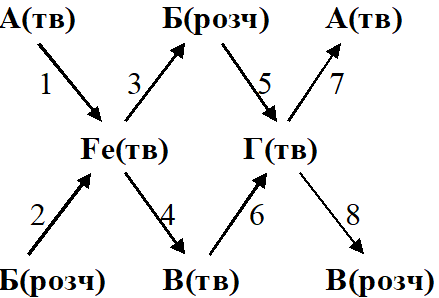 Візьміть до уваги, що кожному перетворенню відповідає наступний опис:нагрівання речовини у струмені водню до високої температури;реакція з пилоподібним магнієм у водному розчині;реакція з розведеною сульфатною кислотою;нагрівання речовини у струмені хлору до високої температури;реакція з розчином лугу, далі окиснення киснем (дві реакції);реакція з розведеним водним розчином лугу;нагрівання речовини на повітрі до високої температури;реакція з розведеною хлоридною кислотою.10 класСкільки атомів Гідрогену міститься у 224 л бутану за н. у.?Під час взаємодії кальцій карбіду з водою утворюється ...Укажіть пару сполук, які є ізомерами А. бутен і 2-метилбутенБ. етанол і фенолВ. етилацетат і масляна кислотаГ. бутан і 2,2-диметилпропанУкажіть схему реакції в якій Фосфор відновлюється:А. Р + HNO3 → H3PO4 + NO↑ + H2O;Б. Mg3P2 + H2O → PH3↑ + Mg(OH)2↓;В. PH3 + O2 → H3PO4; Г. Ca3(PO4)2 + C + SiO2 → P + CO↑ + CaSiO3.Установіть відповідність між масами розчиненої речовини і розчинника та молярною концентрацією (густину розчинів прийняти рівною 1 г/мл): Установіть послідовність розташування електронних формул атому у порядку збільшення кількості неспарених електронів на зовнішньому рівніА. 1s22s22p63s23p5;Б. 1s22s22p63s13p33d3;В. 1s22s22p63s23p33d2;Г. 1s22s22p63s23p43d1.Встановіть двовалентний метал, якщо під час термічного розкладання  його гідроксиду утворюється  води. Вкажіть номер елемента, що утворює даний метал.Завдання 2Розрахувати, скільки тепла виділиться при добуванні 320 г метафосфатної кислоти HPO3 з фосфор(V) оксиду та води за такими даними: теплота утворення фосфор(V) оксиду—1506,24 кДж/моль; метафосфатної кислоти— 925,50 кДж/моль; води — 285,77 кДж/моль.Завдання 380 мл газуватого вуглеводню і 500 мл кисню прореагували у закритій посудині. Після виділення водяної пари об’єм газуватого залишку дорівнював 340 мл, а після обробки лугом залишилося 100 мл газу. Визначте формулу вуглеводню, враховуючи, що всі виміри проводилися за однакових умов.Завдання 4До складу сполуки А входять елементи: Карбон − 39,13%, Гідроген − 8,7 % і Оксиген. Це в’язка, прозора рідина, добре розчинна у воді. За нагрівання з хлоридною кислотою в присутності концентрованої сульфатної кислоти утворює трихлоропохідне Б. Під час дії на неї надлишком металічного натрію утворюється газ В і речовина Г, що має здатність забарвлювати полум’я у жовтий колір. Обчисліть формулу сполуки А та об’єм газу В (н.у.), якщо в реакцію вступила сполука А масою 46 г. Напишіть рівняння реакцій, назвіть речовини, що позначені літерами.Завдання 5На повне окислення 5,03 г суміші двох металів, з яких один метал має ступінь окислення +3, а другий—+2, витрачається 1,96 л кисню (н. у.). Атомна маса першого металу в 2,134 рази більша за атомну масу другого, а їх молярне співвідношення в суміші дорівнює 1 : 2. Визначити метали та масовий склад суміші цих металівЗавдання 6При повному термічному розкладанні суміші кальцій карбонату та натрій карбонату масою 63 г одержали газ, об’єм якого становив 1/6 частину від об’єму газу, що виділився при дії на таку ж масу вихідної суміші надлишком хлоридної кислоти. Визначте масову частку кальцій карбонату у вихідній суміші.11 класЯкі: а) валентність та б) ступінь окиснення Нітрогену в нітратній кислоті?У 182 г води розчинили 0,1 моль глюкози. Яка масова частка глюкози в розчині?Для якісного виявлення альдегідів використовують реакцію ...Виберіть назву сполуки, яка утвориться при взаємодії пропену з бромоводнем А. 1-бромпропанБ. 1,1-дибромпропанВ. 2-бромпропанГ. 2,2-дибромпропанУстановіть послідовність збільшення масової частки безводної солі у розчині:А.  мідного купоросу у  води;Б.  глауберової солі у  води;В.  барій хлориду дигідрату у 139 г води;Г.  магній сульфату гексагідрату у  води.Встановіть відповідність між формулами катіонів та продуктами реакцій розкладу їх нітратів:При взаємодії з хлоридною кислотою металу (в сполуці валентність металу дорівнює ІІ) масою  отримали 27,2 г відповідного хлориду. Вкажіть номер елемента, що утворює даний металЗавдання 2При дезінфекції приміщення розчином хлорного вапна проаналізували повітря на вміст у ньому хлору. Для цього 40 м3 забрудненого хлором повітря пропустили крізь нагрітий калій йодид, маса якого внаслідок цього зменшилась на 73,2 мг. Знайдіть концентрацію хлору в повітрі й визначте, чи небезпечний його вміст для здорових людей. (ГДК хлору становить 1 мг/м3.)Завдання 31,00 г сплаву міді з алюмінієм обробили взятим у надлишку розчином лугу, залишок промили, розчинили в нітратній кислоті, розчин випарили, залишок прожарили. Утворилося 0,40 г нового залишку. Який склад сплаву в процентах за масою?Завдання 4Водний розчин сполуки А є аналітичним реагентом, який використовується для якісного визначення багатьох катіонів. При додаванні до водного розчину А хлоридної кислоти виділяється безбарвний газ В, який має неприємний запах, а в розчині залишається сіль С. При додаванні лугу до розчину сполуки А виділяється безбарвний газ D із різким характерним запахом, а в розчині залишається сіль Е. При пропусканні газу В через розчин купрум(ІІ) нітрату випадає чорний осад сполуки F. Молярні маси газів В і D відносяться між собою як 2 : 1.1) Розшифруйте речовини, позначені літерами.2) Напишіть рівняння всіх згаданих хімічних реакцій.Завдання5Газ, що утворився при спалюванні 3,6 г органічної сполуки, пропустили крізь поглинач із форсфор(V) оксидом, а потім крізь розчин кальцій гідроксиду. Маса поглинача збільшилася на 5,4 г, а після пропускання крізь розчин кальцій гідроксиду утворилося 5 г кальцій карбонату та 16,2 г кальцій гідрогенкарбонату. Знайдіть формулу органічної сполуки.Завдання 6Хімічна реакція відбувається в розчині за рівнянням: А + 2В  С. Як зміниться її швидкість, якщо: а) концентрацію А збільшити в 2 рази, а концентрацію В не змінювати; б) концентрацію В збільшити в 2 рази, а концентрацію А не змінювати; в) концентрацію обох речовин збільшити в 2 рази; г) концентрацію однієї речовини збільшити в 2 рази, а другої – зменшити в 2 рази.Завдання 7Пару пропілового спирту пропустили над оксидом алюмінію при температурі 300° С. На утворений продукт подіяли бромоводнем і до добутої речовини добавили натрій. Написати схему перетворень і розрахувати, з якої кількості пропілового спирту утвориться 43 г кінцевого продукту.Формула ХарактеристикаАгрегатний стан за звичайних умовА. MgO;Б. CО2;В. N2;Г. Hg;Ґ. S8;Д. Fe;E. Н2О;Є. Br2.I. проста речовина металII. проста речовина неметалIII. складна речовинаТвердаРідкаГазоподібна 1. 22,4 л озону;А. 9,03 ∙ 1023;2. 11,2 л гідроген сульфіду;Б. 1,204 ∙ 1023;3. 2,24 л карбон(IІ) оксиду;В. 6,02 ∙ 1023;4. 56 л водню.Г. 3,01 ∙ 1024;Д. 1,803 ∙ 1024.А.за 4 роки;Б.за 3 роки;В.за 1,5 року;Г.за 2 роки і 8 місяців.А.0,75 моль/л;     Б. 2,25 моль/л;     В. 1,5 моль/л;    Г. 2 моль/л.А.Na2SO3, NaH2PO2, K2CO3; Al(OH)2Cl; Ba(HS)2; [Cu(OH)]2CO3, Б.FeSO4 , Ca3(PO4)2; KH2PO4, Na3[Al(OH)6], NaHSO3; KAl(SO4)2В.K3PO4 , Na2SO4; [Fe(OH)]2SO3 ,( NH4)2CO3; BaSO4 , Na[Cr(OH)4];Г.KNO3 , NaCl; [Cu(NH)3]4Cl2 , K[Al(OH)4]; AgCl , CaCO31. Ca  +  H2SO4    А.CaSO4 + CO2↑ + H2O;2. Ca(OH)2 + H2SO4  Б. Са(HSO3)2; 3. CaCO3 + H2SO4 В. CaSO4 + H2↑;4. SO3 + Ca(OH)2  .Г. CaSO4 + 2H2O;Д. CaSO4 + H2O.А.10,7 %;Б.16,7 %;В.9 %;Г.7,5 %.А.11,2 • 1023;Б.6,02 • 1023;В.6,02 • 1025;Г.22,4 • 1025.А.ацетилен;Б.оцтовий альдегід;В.глюкоза;Г.метан.1.  KNO3 та  H2O;А. 0,2M;2.  CaCl2 та  H2O;Б. 0,1M;3.  NaOH та  H2O;В. 0,4M;4.  H3PO4 та  H2O.Г. 1M;Д. 0,3M.А.а)  IV;б)  +5;Б.а)  III;б)  –3;В.а)  V;б)  +5;Г.а)  IV;б)  +4.А.0,09;Б.18 %;В.0,5 моль/л;Г.9 %.А.Фріделя-Крафтса;Б.Кучерова;В."срібного дзеркала";Г.Вюрца.1. Сu2+;  А. MeNO2, O2;2. Na+;Б. N2O, H2O; 3. Ag+;В. MeO, NO2, O2;4.  NH4+;Г. Me, NO2, O2;Д. MeO, NO, O2.